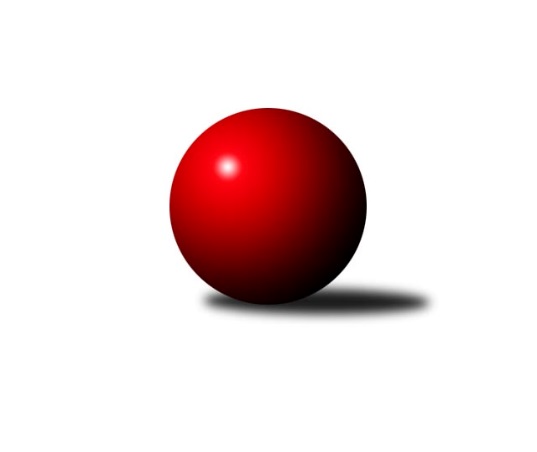 Č.8Ročník 2022/2023	25.11.2022Nejlepšího výkonu v tomto kole: 2635 dosáhlo družstvo: TJ Blatná BJihočeský KP2 2022/2023Výsledky 8. kolaSouhrnný přehled výsledků:TJ Blatná B	- TJ Kunžak B	7:1	2635:2470	8.0:4.0	11.11.Kuželky Borovany B	- TJ Loko. Č. Velenice B	5.5:2.5	2462:2454	7.0:5.0	25.11.TJ Jiskra Nová Bystřice B	- TJ Spartak Trhové Sviny A	2:6	2536:2582	3.5:8.5	25.11.TJ Spartak Trhové Sviny C	- TJ Fezko Strakonice A	3:5	2427:2449	4.0:8.0	25.11.TJ Sokol Slavonice B	- TJ Sokol Chýnov A	5:3	2553:2487	7.0:5.0	25.11.TJ Sokol Chýnov A	- TJ Spartak Trhové Sviny A	5:3	2555:2497	5.5:6.5	11.11.TJ Sokol Chýnov A	- TJ Jiskra Nová Bystřice B	5:3	2562:2511	7.0:5.0	16.11.Tabulka družstev:	1.	TJ Sokol Slavonice B	8	6	0	2	39.0 : 25.0 	49.5 : 46.5 	 2562	12	2.	TJ Loko. Č. Velenice B	8	5	1	2	36.5 : 27.5 	52.5 : 43.5 	 2599	11	3.	TJ Spartak Trhové Sviny A	8	4	2	2	38.0 : 26.0 	51.5 : 44.5 	 2486	10	4.	TJ Blatná B	8	4	1	3	34.5 : 29.5 	52.5 : 43.5 	 2544	9	5.	Kuželky Borovany B	8	4	0	4	37.5 : 26.5 	58.5 : 37.5 	 2529	8	6.	TJ Spartak Trhové Sviny C	8	3	1	4	29.5 : 34.5 	40.5 : 55.5 	 2485	7	7.	TJ Sokol Chýnov A	8	3	1	4	29.0 : 35.0 	42.5 : 53.5 	 2557	7	8.	TJ Jiskra Nová Bystřice B	8	3	0	5	29.0 : 35.0 	42.0 : 54.0 	 2615	6	9.	TJ Fezko Strakonice A	8	3	0	5	25.5 : 38.5 	48.5 : 47.5 	 2480	6	10.	TJ Kunžak B	8	2	0	6	21.5 : 42.5 	42.0 : 54.0 	 2443	4Podrobné výsledky kola:	 TJ Blatná B	2635	7:1	2470	TJ Kunžak B	Lukáš Drnek	 	 206 	 207 		413 	 1:1 	 389 	 	178 	 211		Stanislava Kopalová	Matěj Pekárek	 	 239 	 214 		453 	 2:0 	 419 	 	213 	 206		Vlastimil Škrabal	Robert Flandera	 	 189 	 245 		434 	 1:1 	 390 	 	203 	 187		Radek Burian	Ondřej Fejtl	 	 215 	 216 		431 	 1:1 	 433 	 	234 	 199		Ondřej Mrkva	Monika Kalousová	 	 237 	 221 		458 	 1:1 	 441 	 	210 	 231		Josef Brtník	Libor Slezák	 	 226 	 220 		446 	 2:0 	 398 	 	202 	 196		Karel Hanzalrozhodčí: Jiří MinaříkNejlepší výkon utkání: 458 - Monika Kalousová	 Kuželky Borovany B	2462	5.5:2.5	2454	TJ Loko. Č. Velenice B	Jiří Malovaný	 	 201 	 187 		388 	 1:1 	 388 	 	199 	 189		Roman Osovský	Martin Soukup	 	 216 	 200 		416 	 2:0 	 399 	 	209 	 190		David Marek	Jitka Šimková	 	 203 	 212 		415 	 2:0 	 368 	 	192 	 176		Petra Holá *1	Jindřich Soukup	 	 207 	 204 		411 	 0:2 	 441 	 	211 	 230		Rudolf Baldík	Čestmír Siebenbrunner	 	 198 	 191 		389 	 0:2 	 424 	 	215 	 209		David Holý	Václav Ondok	 	 222 	 221 		443 	 2:0 	 434 	 	219 	 215		Jiří Novotnýrozhodčí: Jiří Malovanýstřídání: *1 od 51. hodu Jiří BaldíkNejlepší výkon utkání: 443 - Václav Ondok	 TJ Jiskra Nová Bystřice B	2536	2:6	2582	TJ Spartak Trhové Sviny A	Jiří Mertl	 	 204 	 191 		395 	 0:2 	 431 	 	214 	 217		Jiří Reban	Jan Havlíček	 	 203 	 208 		411 	 1:1 	 417 	 	217 	 200		František Vávra	Richard Paul	 	 209 	 232 		441 	 1.5:0.5 	 402 	 	209 	 193		Jan Dvořák	Viktor Jeřábek	 	 194 	 223 		417 	 0:2 	 456 	 	215 	 241		Josef Troup	Tomáš Kopáček	 	 237 	 201 		438 	 1:1 	 412 	 	197 	 215		Bohuslav Švepeš	Jaroslav Běhoun	 	 226 	 208 		434 	 0:2 	 464 	 	229 	 235		Žaneta Peškovározhodčí:  Vedoucí družstevNejlepší výkon utkání: 464 - Žaneta Pešková	 TJ Spartak Trhové Sviny C	2427	3:5	2449	TJ Fezko Strakonice A	Jan Štajner	 	 198 	 207 		405 	 1:1 	 399 	 	219 	 180		Matyáš Hejpetr	Pavel Zeman	 	 191 	 208 		399 	 2:0 	 342 	 	161 	 181		Zdeněk Valdman	Gabriela Kroupová	 	 194 	 212 		406 	 0:2 	 445 	 	224 	 221		Martin Krajčo	Aleš Císař	 	 210 	 177 		387 	 0:2 	 435 	 	216 	 219		Karel Filek	Denisa Šimečková	 	 206 	 213 		419 	 0:2 	 437 	 	211 	 226		Richard Zelinka	Nikola Kroupová	 	 214 	 197 		411 	 1:1 	 391 	 	187 	 204		Pavel Pokloprozhodčí: Gabriela KroupováNejlepší výkon utkání: 445 - Martin Krajčo	 TJ Sokol Slavonice B	2553	5:3	2487	TJ Sokol Chýnov A	Jiří Pšenčík	 	 214 	 209 		423 	 2:0 	 397 	 	196 	 201		Miroslav Mašek	Miroslav Bartoška	 	 258 	 198 		456 	 2:0 	 376 	 	193 	 183		Libuše Hanzálková	Karel Cimbálník	 	 215 	 250 		465 	 2:0 	 409 	 	197 	 212		Dušan Straka	Jan Ležák	 	 206 	 174 		380 	 0:2 	 423 	 	226 	 197		Marie Binderová	Zdeněk Holub	 	 207 	 196 		403 	 1:1 	 435 	 	204 	 231		Alena Kovandová	Jiří Svoboda	 	 216 	 210 		426 	 0:2 	 447 	 	230 	 217		Pavel Bronecrozhodčí: Josef SmažilNejlepší výkon utkání: 465 - Karel Cimbálník	 TJ Sokol Chýnov A	2555	5:3	2497	TJ Spartak Trhové Sviny A	Vlastimil Novák	 	 218 	 219 		437 	 2:0 	 400 	 	212 	 188		František Vávra	Miroslav Mašek	 	 215 	 202 		417 	 0:2 	 440 	 	232 	 208		Jiří Reban	Libuše Hanzálková	 	 200 	 182 		382 	 0:2 	 425 	 	206 	 219		Josef Troup	Dušan Straka	 	 187 	 211 		398 	 0:2 	 415 	 	196 	 219		Jan Dvořák	Alena Kovandová	 	 225 	 261 		486 	 2:0 	 420 	 	222 	 198		Pavel Stodolovský	Pavel Bronec	 	 196 	 239 		435 	 1.5:0.5 	 397 	 	196 	 201		Žaneta Peškovározhodčí: Oldřich RoubekNejlepší výkon utkání: 486 - Alena Kovandová	 TJ Sokol Chýnov A	2562	5:3	2511	TJ Jiskra Nová Bystřice B	Miroslav Mašek	 	 221 	 194 		415 	 1:1 	 417 	 	208 	 209		Jiří Mertl	Libuše Hanzálková	 	 203 	 215 		418 	 2:0 	 365 	 	171 	 194		Viktor Jeřábek *1	Věra Návarová	 	 193 	 218 		411 	 1:1 	 402 	 	207 	 195		František Šotola	Dušan Straka	 	 199 	 212 		411 	 0:2 	 471 	 	224 	 247		Tomáš Kopáček	Alena Kovandová	 	 234 	 200 		434 	 2:0 	 376 	 	209 	 167		Jan Havlíček	Pavel Bronec	 	 235 	 238 		473 	 1:1 	 480 	 	226 	 254		Jaroslav Běhounrozhodčí: Oldřich Roubekstřídání: *1 od 36. hodu Jan BaudyšNejlepší výkon utkání: 480 - Jaroslav BěhounPořadí jednotlivců:	jméno hráče	družstvo	celkem	plné	dorážka	chyby	poměr kuž.	Maximum	1.	Tomáš Kopáček 	TJ Jiskra Nová Bystřice B	470.19	313.2	157.0	3.3	4/4	(499)	2.	Jaroslav Běhoun 	TJ Jiskra Nová Bystřice B	459.25	309.4	149.8	2.0	4/4	(480)	3.	Pavel Bronec 	TJ Sokol Chýnov A	457.17	312.8	144.4	5.8	6/6	(477)	4.	Jiří Novotný 	TJ Loko. Č. Velenice B	455.56	317.1	138.5	3.8	6/6	(503)	5.	Karel Cimbálník 	TJ Sokol Slavonice B	451.80	302.8	149.0	5.1	2/3	(469)	6.	Zdeněk Holub 	TJ Sokol Slavonice B	451.25	311.7	139.6	5.8	2/3	(472)	7.	Richard Paul 	TJ Jiskra Nová Bystřice B	450.33	307.9	142.4	6.7	3/4	(475)	8.	Alena Kovandová 	TJ Sokol Chýnov A	449.72	303.6	146.2	4.4	6/6	(486)	9.	Rudolf Baldík 	TJ Loko. Č. Velenice B	447.90	300.6	147.3	3.4	5/6	(489)	10.	Václav Ondok 	Kuželky Borovany B	445.63	304.3	141.3	3.3	4/5	(458)	11.	Robert Flandera 	TJ Blatná B	445.25	304.1	141.1	4.5	2/3	(479)	12.	Jiří Svoboda 	TJ Sokol Slavonice B	444.58	307.4	137.2	6.3	3/3	(475)	13.	David Holý 	TJ Loko. Č. Velenice B	441.56	297.8	143.7	4.3	6/6	(471)	14.	Monika Kalousová 	TJ Blatná B	437.67	304.8	132.9	5.0	3/3	(496)	15.	David Marek 	TJ Loko. Č. Velenice B	434.40	303.6	130.8	6.8	5/6	(490)	16.	Pavel Zeman 	TJ Spartak Trhové Sviny C	433.30	301.3	132.0	6.3	5/5	(456)	17.	Josef Brtník 	TJ Kunžak B	432.11	298.6	133.6	5.7	6/6	(483)	18.	Karel Filek 	TJ Fezko Strakonice A	431.63	300.1	131.5	5.6	4/5	(475)	19.	Jiří Reban 	TJ Spartak Trhové Sviny A	428.05	296.1	132.0	6.9	4/4	(447)	20.	Libor Slezák 	TJ Blatná B	428.00	291.7	136.3	6.2	3/3	(491)	21.	Jiří Ondrák  st.	TJ Sokol Slavonice B	427.58	295.7	131.9	4.3	3/3	(446)	22.	Richard Zelinka 	TJ Fezko Strakonice A	427.21	289.9	137.3	5.5	4/5	(445)	23.	Dušan Straka 	TJ Sokol Chýnov A	427.06	294.4	132.6	5.9	6/6	(478)	24.	Žaneta Pešková 	TJ Spartak Trhové Sviny A	424.33	289.9	134.4	6.4	3/4	(464)	25.	Václav Valhoda 	TJ Fezko Strakonice A	423.80	289.8	134.0	5.4	5/5	(452)	26.	Jiří Mertl 	TJ Jiskra Nová Bystřice B	423.60	304.5	119.2	7.0	4/4	(458)	27.	Josef Troup 	TJ Spartak Trhové Sviny A	423.35	291.7	131.7	4.8	4/4	(456)	28.	Miroslav Mašek 	TJ Sokol Chýnov A	421.83	294.4	127.4	7.5	6/6	(511)	29.	Jan Havlíček 	TJ Jiskra Nová Bystřice B	421.67	296.3	125.4	10.9	4/4	(457)	30.	Petra Holá 	TJ Loko. Č. Velenice B	421.63	294.1	127.5	7.5	4/6	(469)	31.	Miloš Rozhoň 	TJ Blatná B	419.72	292.1	127.6	8.2	3/3	(498)	32.	Ondřej Fejtl 	TJ Blatná B	418.75	297.8	120.9	6.2	3/3	(490)	33.	Roman Osovský 	TJ Loko. Č. Velenice B	417.75	284.5	133.3	6.0	4/6	(453)	34.	Martin Soukup 	Kuželky Borovany B	416.73	290.1	126.6	6.7	5/5	(459)	35.	Matěj Pekárek 	TJ Blatná B	416.08	287.4	128.7	7.8	3/3	(506)	36.	Lukáš Drnek 	TJ Blatná B	415.67	291.4	124.3	8.1	3/3	(482)	37.	Aleš Císař 	TJ Spartak Trhové Sviny C	414.38	291.0	123.4	6.1	4/5	(428)	38.	Jan Dvořák 	TJ Spartak Trhové Sviny A	414.05	287.1	127.0	6.7	4/4	(447)	39.	Josef Petrik 	TJ Sokol Slavonice B	413.63	290.5	123.1	6.4	2/3	(425)	40.	Jiří Malovaný 	Kuželky Borovany B	411.80	296.3	115.6	9.2	5/5	(444)	41.	Jan Štajner 	TJ Spartak Trhové Sviny C	411.55	292.3	119.3	9.2	5/5	(460)	42.	Ondřej Mrkva 	TJ Kunžak B	410.67	293.1	117.6	10.4	6/6	(449)	43.	Pavel Poklop 	TJ Fezko Strakonice A	409.30	286.8	122.5	7.2	5/5	(440)	44.	Radek Burian 	TJ Kunžak B	408.28	279.7	128.6	8.9	6/6	(456)	45.	Martin Krajčo 	TJ Fezko Strakonice A	408.03	282.6	125.4	7.0	5/5	(445)	46.	Karel Hanzal 	TJ Kunžak B	407.25	280.9	126.3	6.8	6/6	(449)	47.	Petr Švec 	TJ Fezko Strakonice A	406.47	287.7	118.7	9.6	5/5	(496)	48.	Vlastimil Kříha 	TJ Spartak Trhové Sviny C	404.60	274.6	130.0	9.4	5/5	(437)	49.	Jan Ležák 	TJ Sokol Slavonice B	403.50	288.5	115.0	10.5	2/3	(427)	50.	Gabriela Kroupová 	TJ Spartak Trhové Sviny C	401.70	289.6	112.1	11.0	5/5	(436)	51.	František Vávra 	TJ Spartak Trhové Sviny A	400.85	281.6	119.3	9.4	4/4	(426)	52.	Vlastimil Škrabal 	TJ Kunžak B	400.50	284.4	116.1	11.1	4/6	(423)	53.	Jitka Šimková 	Kuželky Borovany B	400.05	285.9	114.2	10.0	5/5	(424)	54.	Jiří Pšenčík 	TJ Sokol Slavonice B	399.33	288.1	111.2	9.5	3/3	(449)	55.	Bohuslav Švepeš 	TJ Spartak Trhové Sviny A	397.33	277.7	119.7	8.7	3/4	(412)	56.	Libuše Hanzálková 	TJ Sokol Chýnov A	391.56	285.6	106.0	11.7	6/6	(419)	57.	Stanislava Kopalová 	TJ Kunžak B	382.20	275.7	106.5	13.5	5/6	(413)		Karel Jirkal 	Kuželky Borovany B	461.67	304.7	157.0	0.3	3/5	(471)		David Koželuh 	TJ Loko. Č. Velenice B	449.50	294.5	155.0	4.5	2/6	(497)		Radek Hrůza 	TJ Kunžak B	446.50	308.5	138.0	2.8	2/6	(460)		Čestmír Siebenbrunner 	Kuželky Borovany B	439.17	298.5	140.7	5.2	3/5	(455)		Vlastimil Novák 	TJ Sokol Chýnov A	437.00	313.0	124.0	4.0	1/6	(437)		Denisa Šimečková 	TJ Spartak Trhové Sviny C	433.44	293.1	140.3	6.6	3/5	(445)		Miroslav Bartoška 	TJ Sokol Slavonice B	427.83	297.0	130.8	6.3	1/3	(456)		Jiří Baldík 	TJ Loko. Č. Velenice B	427.67	301.8	125.9	7.8	3/6	(456)		Ondřej Kubeš 	TJ Sokol Slavonice B	422.00	292.0	130.0	10.0	1/3	(422)		Viktor Jeřábek 	TJ Jiskra Nová Bystřice B	421.75	298.3	123.5	8.5	1/4	(440)		Jan Kobliha 	Kuželky Borovany B	421.00	303.0	118.0	10.3	3/5	(469)		Marie Binderová 	TJ Sokol Chýnov A	419.50	288.0	131.5	8.5	2/6	(423)		Nikola Kroupová 	TJ Spartak Trhové Sviny C	419.50	289.5	130.0	7.6	2/5	(431)		Vladimír Kupka 	TJ Loko. Č. Velenice B	419.50	304.5	115.0	8.5	2/6	(426)		Vojtěch Frdlík 	Kuželky Borovany B	415.50	295.5	120.0	9.0	2/5	(445)		Jan Baudyš 	TJ Jiskra Nová Bystřice B	414.17	292.5	121.7	8.3	2/4	(423)		Věra Návarová 	TJ Sokol Chýnov A	413.00	295.0	118.0	10.0	2/6	(415)		Pavel Stodolovský 	TJ Spartak Trhové Sviny A	410.50	287.4	123.1	8.5	2/4	(420)		František Šotola 	TJ Jiskra Nová Bystřice B	408.83	278.8	130.0	8.2	2/4	(421)		Karolína Roubková 	TJ Sokol Chýnov A	406.00	285.0	121.0	11.0	1/6	(406)		Jindřich Soukup 	Kuželky Borovany B	404.50	279.8	124.7	4.2	2/5	(416)		Matyáš Hejpetr 	TJ Fezko Strakonice A	403.25	286.5	116.8	6.5	2/5	(415)		Tereza Kovandová 	TJ Sokol Chýnov A	402.00	289.0	113.0	8.0	1/6	(402)		Jan Zeman 	TJ Kunžak B	401.00	291.0	110.0	13.0	1/6	(401)		Zdeněk Valdman 	TJ Fezko Strakonice A	398.33	279.5	118.8	9.7	3/5	(436)		Tomáš Švepeš 	TJ Spartak Trhové Sviny C	398.00	276.0	122.0	12.0	1/5	(398)		Jiří Švepeš 	TJ Spartak Trhové Sviny C	394.00	273.0	121.0	10.0	2/5	(424)		Jan Kouba 	Kuželky Borovany B	394.00	279.0	115.0	10.0	1/5	(394)		Josef Svoboda 	TJ Spartak Trhové Sviny A	391.00	271.0	120.0	10.0	1/4	(391)		Rudolf Borovský 	TJ Sokol Slavonice B	388.00	301.0	87.0	12.0	1/3	(388)		Jiří Tröstl 	Kuželky Borovany B	378.00	263.0	115.0	7.0	1/5	(378)		Nela Koptová 	TJ Spartak Trhové Sviny C	366.00	241.0	125.0	9.0	1/5	(366)		Marcela Chramostová 	TJ Kunžak B	321.00	248.0	73.0	15.0	1/6	(321)Sportovně technické informace:Starty náhradníků:registrační číslo	jméno a příjmení 	datum startu 	družstvo	číslo startu18875	Jan Ležák	25.11.2022	TJ Sokol Slavonice B	3x19918	Marie Binderová	25.11.2022	TJ Sokol Chýnov A	2x23805	Matyáš Hejpetr	25.11.2022	TJ Fezko Strakonice A	4x24235	Vlastimil Novák	11.11.2022	TJ Sokol Chýnov A	2x11452	Věra Návarová	16.11.2022	TJ Sokol Chýnov A	2x19532	Jindřich Soukup	25.11.2022	Kuželky Borovany B	4x3226	Bohuslav Švepeš	25.11.2022	TJ Spartak Trhové Sviny A	7x18721	Denisa Šimečková	25.11.2022	TJ Spartak Trhové Sviny C	5x23619	Čestmír Siebenbrunner	25.11.2022	Kuželky Borovany B	4x
Hráči dopsaní na soupisku:registrační číslo	jméno a příjmení 	datum startu 	družstvo	Program dalšího kola:9. kolo2.12.2022	pá	17:30	TJ Sokol Chýnov A - Kuželky Borovany B	2.12.2022	pá	17:30	TJ Kunžak B - TJ Jiskra Nová Bystřice B	2.12.2022	pá	17:30	TJ Loko. Č. Velenice B - TJ Spartak Trhové Sviny C	2.12.2022	pá	18:00	TJ Spartak Trhové Sviny A - TJ Sokol Slavonice B	Nejlepší šestka kola - absolutněNejlepší šestka kola - absolutněNejlepší šestka kola - absolutněNejlepší šestka kola - absolutněNejlepší šestka kola - dle průměru kuželenNejlepší šestka kola - dle průměru kuželenNejlepší šestka kola - dle průměru kuželenNejlepší šestka kola - dle průměru kuželenNejlepší šestka kola - dle průměru kuželenPočetJménoNázev týmuVýkonPočetJménoNázev týmuPrůměr (%)Výkon1xKarel CimbálníkSlavonice B4652xKarel CimbálníkSlavonice B111.044651xŽaneta PeškováSp. T.Sviny A4641xŽaneta PeškováSp. T.Sviny A110.44643xMonika KalousováBlatná B4581xMiroslav BartoškaSlavonice B108.894561xJosef TroupSp. T.Sviny A4562xVáclav OndokBorovany B108.824431xMiroslav BartoškaSlavonice B4563xJosef TroupSp. T.Sviny A108.494562xMatěj PekárekBlatná B4531xMartin KrajčoFezko A108.37445